**Ms. Sondej’s students, please take a second to review your modifications.**PLEASE REFER BACK AND FOLLOW DAY 1’S OUTLINE TO CHANGE YOUR LEVELS.If you have any questions, please email me at: Esondej@gboe.org_____________________________________________________________________________Day 5:First Subject: ELA (Language Arts and Reading)Definitions/Vocab that you may need for ReadWorks article, “Healing Paws”:Volunteer- is a person who does something, especially helping other people, willingly and without being forced or paid to do it.Command- is an authoritative direction or instruction to do something. ; a demand.Veterinarian- a person relating to, practicing, or being the science and art of prevention, cure, or alleviation of disease and injury in animals and especially domestic animals. ; a person qualified and authorized to practice veterinary medicine.Theme/Main Idea- Also referred to as a main idea, a theme is the subject explored in a piece of writing. All literary works have a theme. It is what a piece of writing is about.*Answer all questions directly on the “Packet”, if you’ve picked up the hard copies at school.**If you are doing them off of the computer because you DID NOT pick up your packet, you need to transfer your answers into a new notebook.*For question #5, remember to use RACE when writing your answer!Example for question #5: “I think that the stand/stay position is the hardest thing for a dog to learn because…” (Make sure that you use evidence from the text to support your answer.)______________________________________________________________________________Second subject: Multiplying Decimals  		*** Remember to that you’re multiplying decimals just as they were WHOLE NUMBERS!! ****** Count the decimal places after the step ABOVE!! ****** Please feel free to use your Multiplication Chart (Graphic Organizer) to help you! ***SEE “Multiplying Decimals” Charts Below: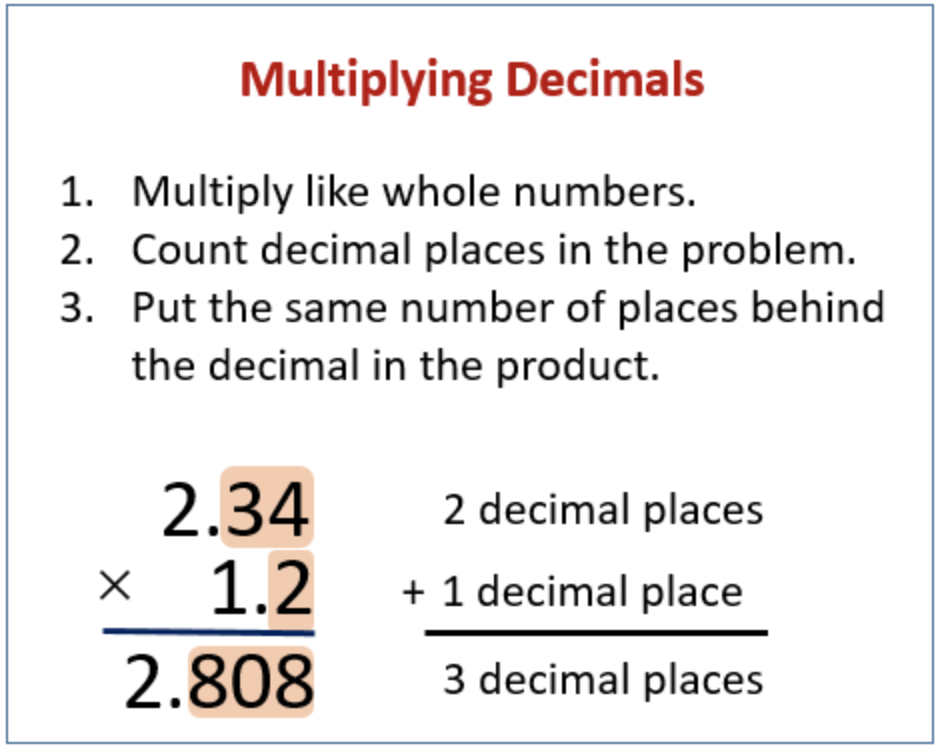 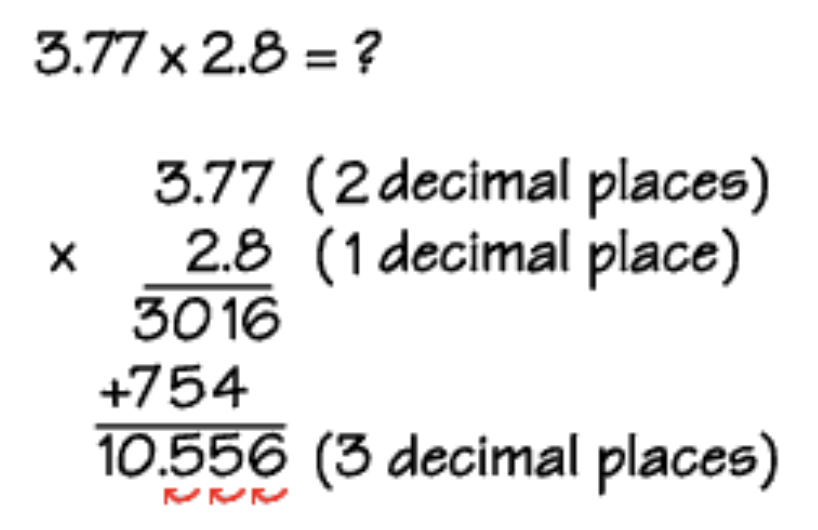 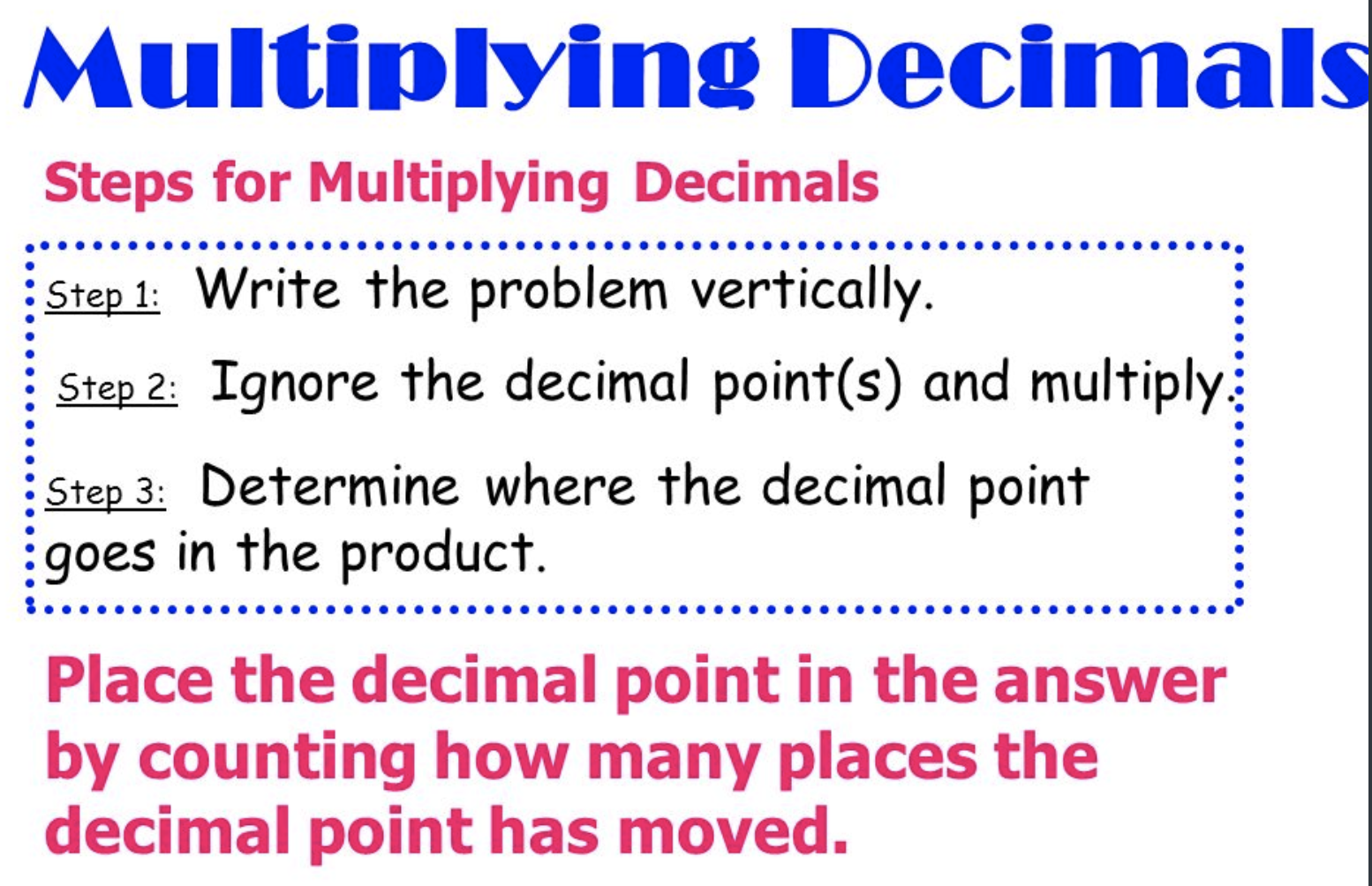 I’ve also included a mini-lesson on multiplying decimals as well, just in case you need a refresher.   : )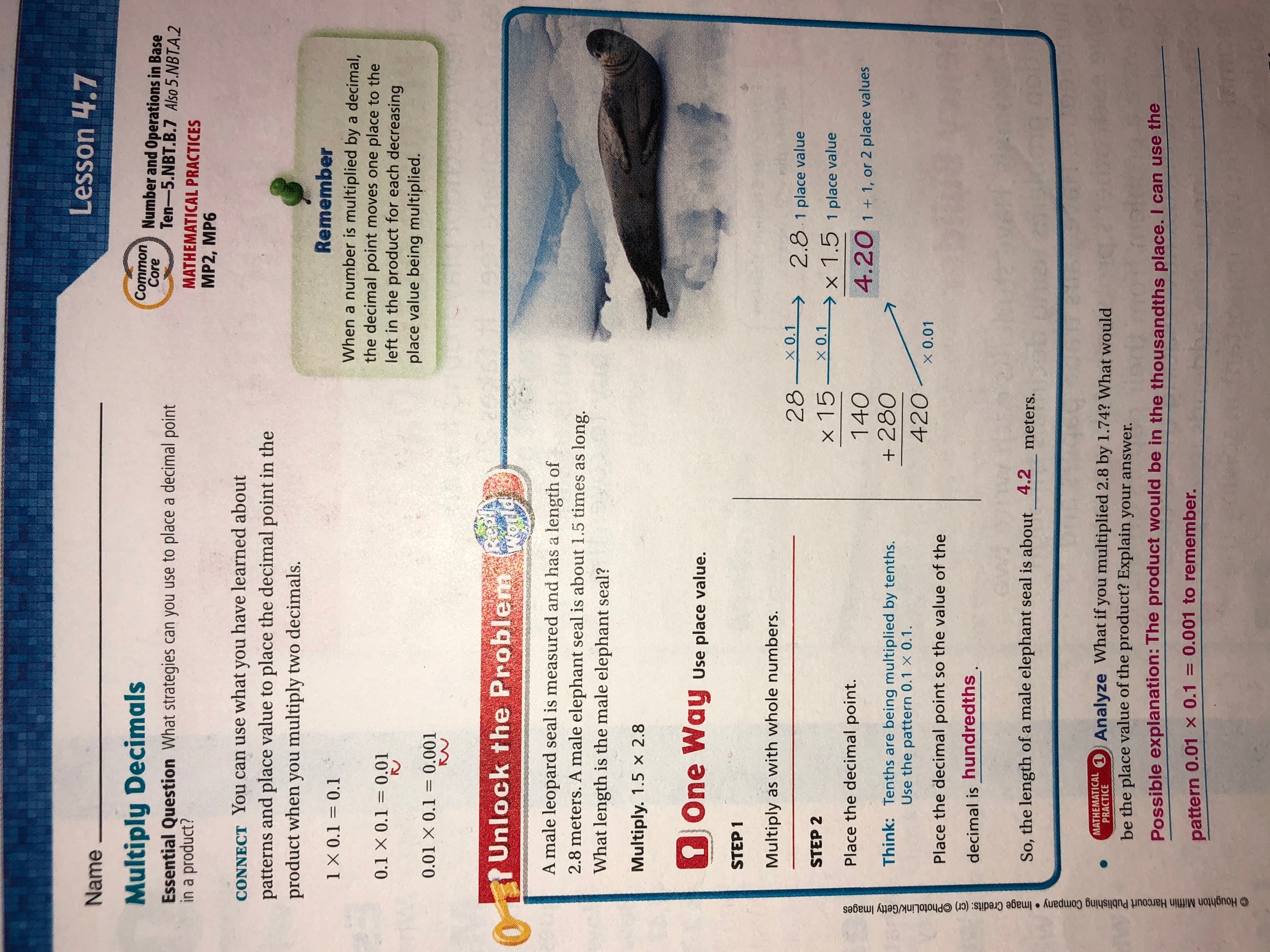 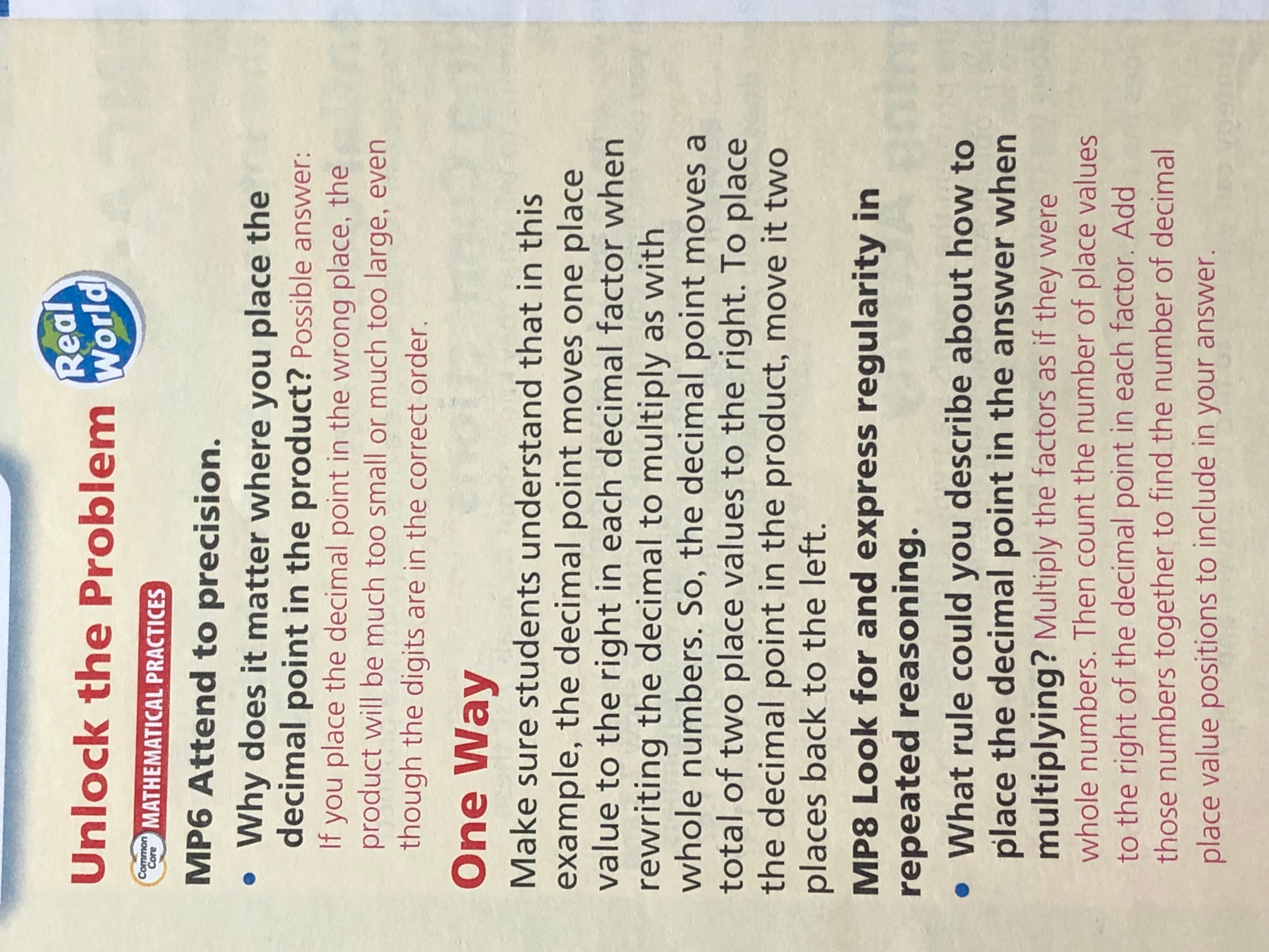 Number 1 has been done for you. Use this as an example for question’s 2-6. #1. 		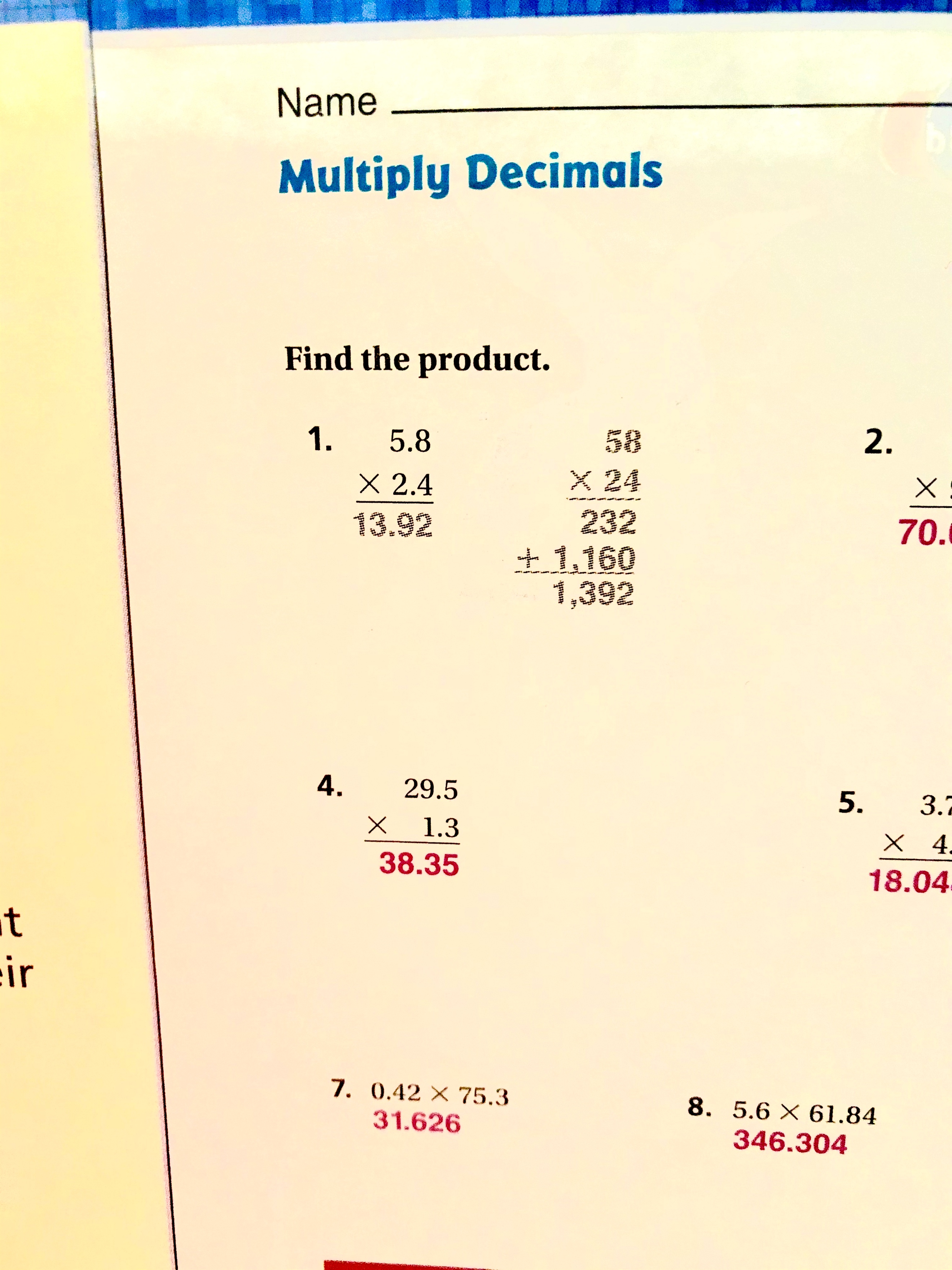 For #’s 7 - 10:*** Remember to set your problems up verticality when they are set up horizontally! ***I did number 7 for you. Please use it as an example for question’s 8-10.(Look at next page for #7…)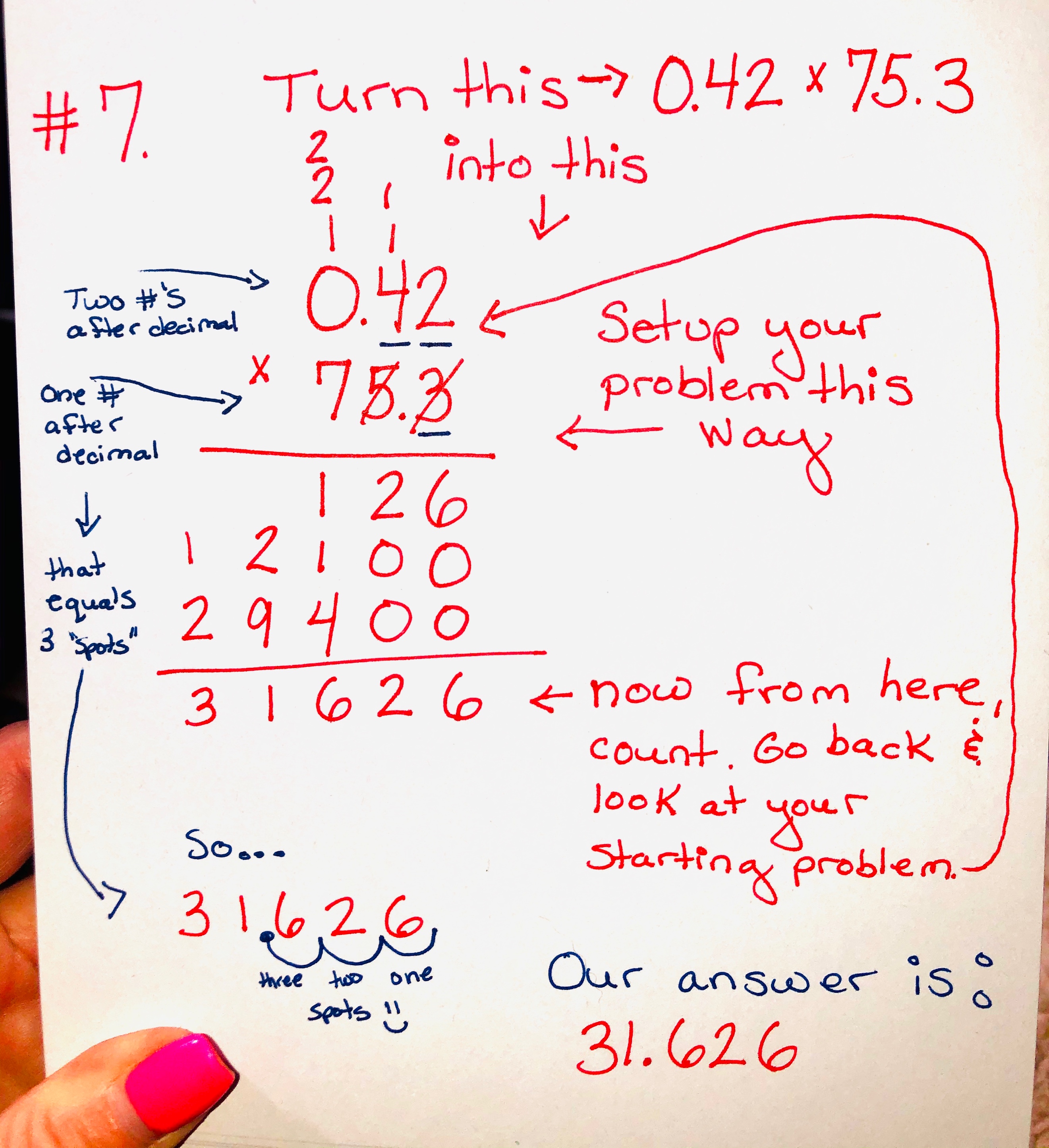 For Problem Solving questions #11 and 12, please refer back to the mini-lesson 4.7 that’s posted ABOVE.(The male leopard seal and male elephant seal one.) *** Remember to set your problems up verticality when they are set up horizontally! ***For #13: It says… WRITE: Write a word problem that includes multiplying decimals. Explain how you know where to place the decimal in the product.This is my example for #13. Do not copy. Please come up with your own.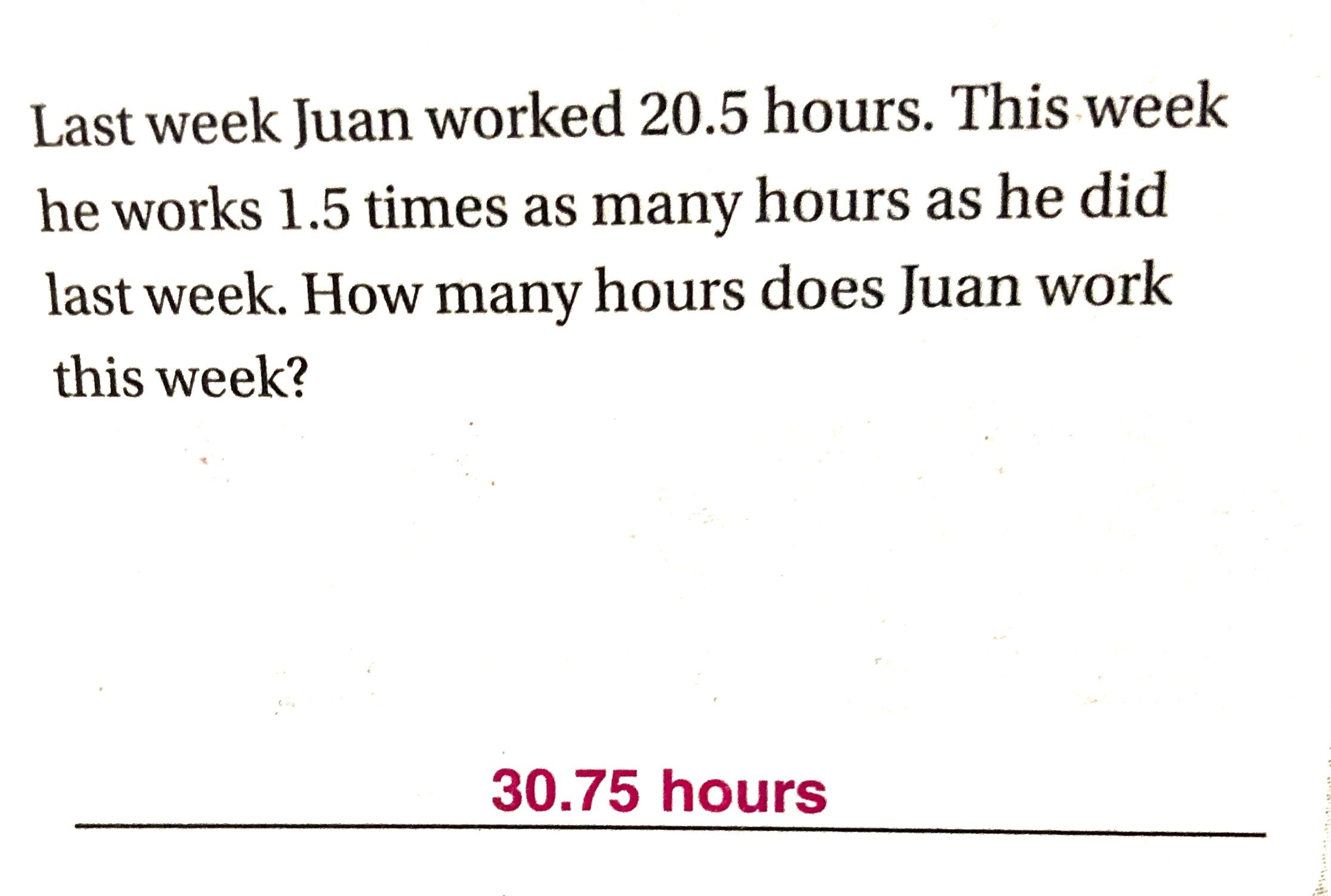 Here’s how I solved this problem: (See picture attached on next page)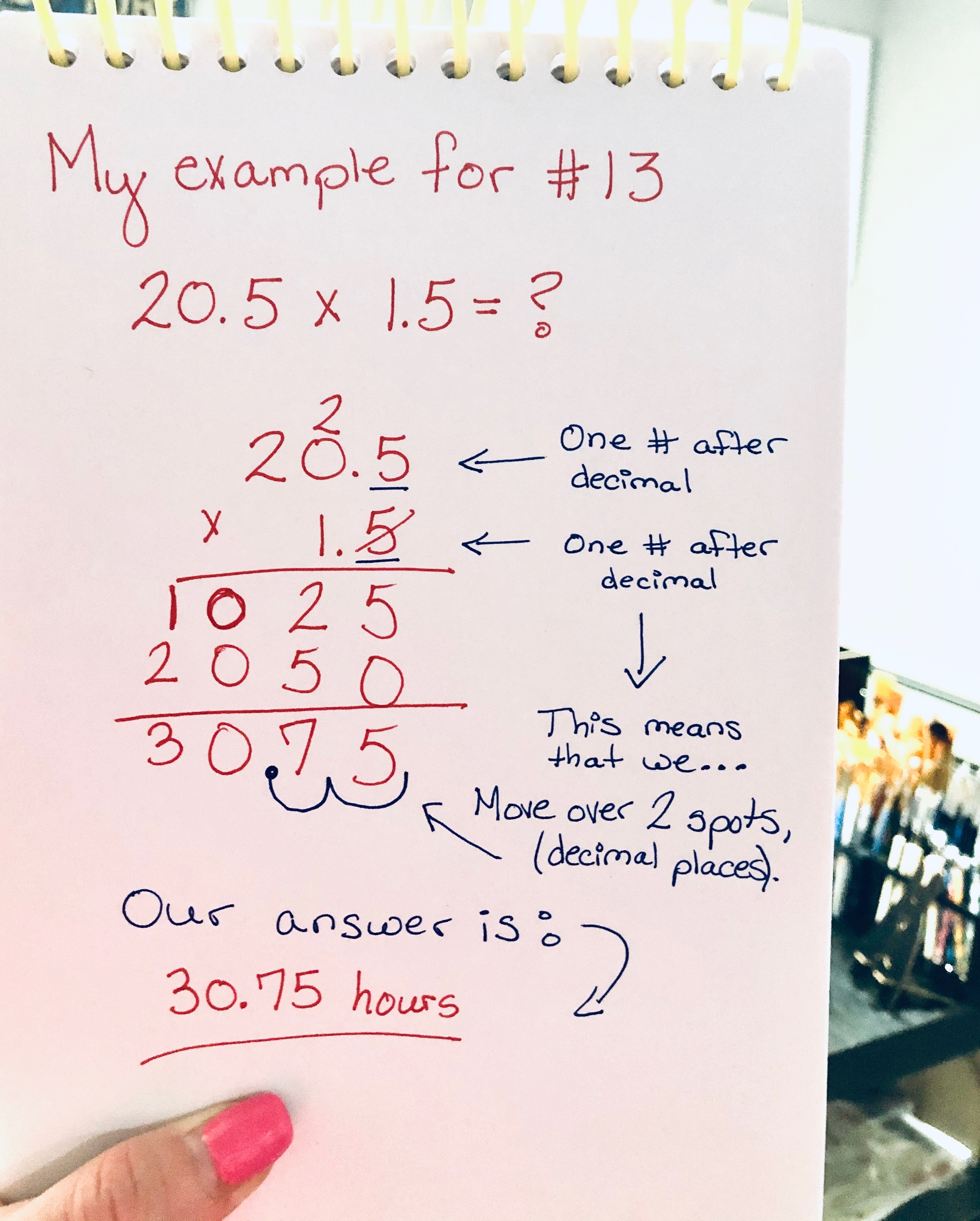 ____________________________________________________________________________Third subject: Science (“An overview of saturated solutions”) Newsela article*** FOR MODIFICATIONS FOR RESOURCE AND 504:***PLEASE REFER BACK AND FOLLOW DAY 1’S OUTLINE TO VIEW THE MODIFICATIONS THAT YOU SHOULD FOLLOW.They vary if you are:Doing this assignment on a computer, laptop, or tablet.Doing this assignment from the Printed Packet.** Please choose the modification that best fits what you are working off of. **If you are doing this assignment with the “Printed Packet” that your parent had picked up from the school, please read below.Since there are 4 questions, you need to answer 2 questions (you choose them), PLUS 1 more questions of your choice. That’s a total of 3 questions that you have to complete for: “An overview of saturated solutions”______________________________________________________________________________Fourth subject: Social Studies “Time Machine (1770): The Boston Massacre” Newsela article.*** FOR MODIFICATIONS FOR RESOURCE AND 504:***PLEASE REFER BACK AND FOLLOW DAY 1’S OUTLINE TO VIEW THE MODIFICATIONS THAT YOU SHOULD FOLLOW.They vary if you are:Doing this assignment on a computer, laptop, or tablet.Doing this assignment from the Printed Packet.** Please choose the modification that best fits what you are working off of. **If you are doing this assignment with the “Printed Packet” that your parent had picked up from the school, please read below.Since there are 8 questions, you need to answer 4 questions (you choose them), PLUS 2 more questions of your choice. That’s a total of 6 questions that you have to complete for:   “Time Machine (1770): The Boston Massacre”